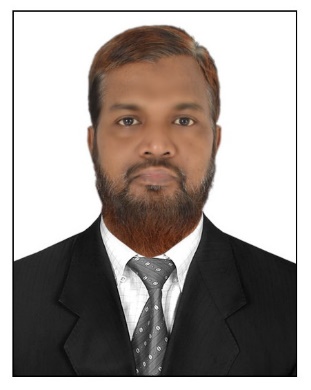 ObjectiveTo work in a stimulating and challenging environment that would facilitate the maximum utilization and application of my broad skills and expertise.Summary of Qualifications Result oriented, Proactive and Industrious professional with around 20 Years of extensive hands on experience in the areas of Administration, Human Resource Management, Training & Development and Process management among others Demonstrates an ability to analyze issues, expedite innovative solutions and consensus-driven environment that contributes to smooth operation and flawless functions at multiple locations to best of satisfaction of stake holders; Focused on superior performance and gaining credibility; Involved in the strategy, client advisory, recommendations and solutions Establishing strategic partnerships and relationships; Articulate with vision and passion; ability to work both in collaborative and independent work milieu; highly trustworthy, ethical and discreetCORE COMPETENCIES Recruitment Performance Management Policy AdministrationProcess ManagementHR GeneralistTraining & DevelopmentEmployee onboardingCompensation and Benefits AdministrationCAREER HIGHLIGHTS Reduced employee turnover by 20% through implementation of incentive plans.Designed and implemented the self-assessment mechanisms for team members. Recruited and trained the required manpower in the field of sales & marketing and other areas of operationIntroduced the concept of kaizen and ensured the active participation of all team members in the drive.Designed an enterprise level automation solution and led a team of programmers for its development and implementation. Led “Surpass the Limits” drive which helped the functional units in improving the performance and productivity.Employment HistoryNTIER Softwares									(2013 –  Till Date   )Manager – HR and AdministrationKey Deliverables Responsible for end-to-end recruitment lifecycle.Responsible for Manpower planning and budgeting.Ensuring strict implementation and administration of policies.Formulation of processes and procedures within the policy framework.Identifying training needs and mapping of skills required for different projects and positions.   Responsible for performance management and appraisals.Manage day-to-day HR and Admin operations Conflict managementAl Jabal Group Of Companies, Yemen                                                                          (2000 –    2013)Sr. Manager – HRM & AdministrationKey Deliverables Managed the day-to-day operational and tactical aspects;Worked on improving operational systems, processes and policies in support of organization mission. Ensured strict implementation of policies and procedures in delivery and other aspects of operation.Responsible Training Need Analysis, conduct and evaluation of training programs for team members.Participated in all programs relating to performance evaluations and career development planningIdentified areas for internal improvement and develops plans for implementationReviewed the status reports of team members and addresses issues as appropriateAptech Limited, Eastern region, Bhubaneswar	                                                      (1999 - 2000)Regional Operation Support ExecutiveKey Deliverables Monitoring the operation in all the 68 centres in the region by analyzing reports, conducting meetings, open houses for stake holders and corporate clients and audits.Mentor through formal channels; Review evaluations within practice for consistency.Assess training needs and selects training tools for team members.Coordinated with stake holders on conduction of various activities, seminars and meetingsCorporate Business Group, Aptech Limited, North Zone, Delhi	                               (1994 - 1996)Training coordinatorKey Deliverables Initiation and conduct of the corporate trainingsUnderstanding the skills training requirement of corporates Coordinate training programs and Formulating training module Academic Profile MBA (HR) B Sc (Physics, Chemistry & Mathematics)Personal VITAEDate of Birth:		15/06/1968Nationality:			Indian Languages Known:       English, Oriya, Hindi, Urdu and exposure to ArabicVISA Status: Visit Visa (expiring on 24th April 2018)